                       COMUNA SĂLARD - SZALÁRD KÖZSÉG    	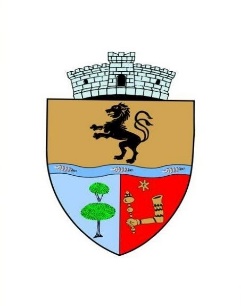 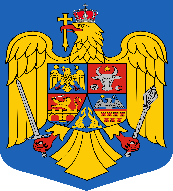                                   Sălard Nr.724, C.P. 417450, Judeţul Bihor, România             CIF:4641318, Tel /Fax: 0259 / 441049                                                                                                                        e-mail: primariasalard@yahoo.com  comunasalardbh@gmail.com                                     web.site: www.salard.ro _________________________________________________________________________Anunţ public                                                       ŞEDINŢĂ ORDINARĂ   a Consiliului local al comunei Sălard                            	                  în data de  27 iulie 2023 ora 16,00 	În conformitate cu prevederile art. 133 , alin. (1)  din Ordonanța de Urgență a Guvernului  nr. 57/2019 privind Codul administrativ,    se convocă şedinţa ordinară  a Consiliului local al comunei Sălard, care va avea loc în  data de  27 iulie  2023  ora 16,00  în sala de şedinţe a  comunei Sălard,  conform  Dispozitiei  nr. 100/ 21.07.2023  emisă   de Primarul  comunei Salard,Nagy Miklos,                                                                                                                                                          	Ordinea de zi a şedinţei  se aduce la cunoştinţa locuitorilor comunei Sălard, potrivit dispoziţiilor   art. 135  , alin. (4)  din Ordonanța de Urgență a Guvernului  nr. 57/2019 privind Codul administrativ:                                                                                                                               1.Proiect de hotărâre privind aprobarea ordinii de zi a sedinței ordinare din 27 iulie  2023                                                                                                                                                             Inițiator: primar - Miklos Nagy   2.Proiect de hotărâre privind aprobarea procesului verbal al  şedinţei  ordinare a Consiliului local al comunei Sălard din data de  22 iunie   2023                                                                                                           Inițiator: primar - Miklos Nagy   3.Proiect de hotărâre   privind  rectificarea Bugetului  de venituri si cheltuieli al comunei Sălard pe anul 2023-varianta III-a                                                                                                                                                                                     Inițiator: primar - Miklos Nagy                                                                                                                                                       4.Proiect de hotărâre  privind  aprobarea dizolvării și radierii Asociaţiei  de Dezvoltare Intercomunitare GAZ BARCĂU-BISTRA                                                                                                    Inițiator: primar - Miklos Nagy                                                                                                                                5.Proiect de hotărâre   privind  desemnarea reprezentantilor Consiliului local Sălard in Consiliul de administratie al Scolii Gimnaziale“Szalardi Janos”Sălard pentru anul şcolar 2023-2024                                    Inițiator: primar - Miklos Nagy                                                                                                                               6.Proiect de hotărâre   privind  desemnarea reprezentantului Consiliului local Sălard în Comisia  pentru evaluarea si asigurarea calității din cadrul Scolii Gimnaziale “ Szalardi Janos”  Sălard pentru anul    şcolar 2023-2024                                                                                                                                     Inițiator: primar - Miklos Nagy                                                                                                                               7.Proiect de hotărâre  privind   actualizarea chiriei şi prelungirea duratei contractelor de închiriere pentru titularii  locuinţelor construite prin ANL  din  comuna Sălard,Nr.725,judetul  Bihor                                     Inițiator: primar - Miklos Nagy                                                                                                                               8.Proiect de hotărâre  privind   actualizarea chiriei  şi prelungirea duratei contractelor de închiriere pentru titularii  locuinţelor apartinând domeniului public al comunei Sălard ,situate în localitatea Sălard ,nr.444/B,Judetul  BihorInițiator: primar - Miklos Nagy                                                                                                                               9. Proiect de hotărâre privind actualizarea Regulamentului  de organizare si   functionare al aparatului de specialitate al primarului comunei Sălard,judetul Bihor Inițiator: primar - Miklos Nagy                                                                                                                                  SECRETAR GENERAL UAT,                                                                                                      ADRIANA GABRIELA DAMIAN 